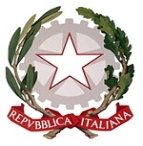 Ministero         dell’ IstruzioneUfficio Scolastico Regionale    per   il MoliseDirezione RegionaleSCHEDA CANDIDATURAAvviso pubblico per l’individuazione delle istituzioni scolastiche beneficiarie delle risorse previste dal DM prot. n. 150 del 01/06/2022  e dal DM prot. n. 85 del 10 maggio 2023 - Ripartizione somme di cui al Fondo per i ristori educativi (Legge n.18/2022)SCHEDA PROGETTUALE E FINANZIARIADATI RICHIEDENTETIPOLOGIA DELL’ATTIVITÀ CHE SI INTENDE ATTIVARE DESTINATARI (N. DI DOCENTI/STUDENTI/CLASSI COINVOLTI NEL PROGETTO)MODALITÀ DI COINVOLGIMENTO DEI DOCENTI E DEGLI EVENTUALI ESPERTI ESTERNI, DEGLI STUDENTI E DELLE LORO FAMIGLIE METODOLOGIE DEL PROGETTOTIPOLOGIA E MODALITÀ DI IMPIEGO DELLE TECNOLOGIE NELLA REALIZZAZIONE E NELLO SVILUPPO DEL PROGETTOAZIONI DI MONITORAGGIO E CONTROLLO IN ITINERE E FINALIMODALITÀ DI VALUTAZIONE DEI PROCESSI E DEI MATERIALI DIDATTICI PRODOTTI E DELLE COMPETENZE RAGGIUNTE DAGLI STUDENTISCHEDA FINANZIARIALuogo e data 					IL DIRIGENTE SCOLASTICO/RAPPRESENTANTE LEGALE                                                       firmaSi dichiara che tutte le informazioni indicate nel medesimo corrispondono al vero, ai sensi degli articoli 46 e 47 del d.P.R. n. 445/2000 ( Allegare documento di riconoscimento del firmatario)IL DIRIGENTE SCOLASTICO/RAPPRESENTANTE LEGALE                                           firmaDa inviare entro le ore 23.59 del giorno 18.07.2023 all’indirizzodrmo@postacert.istruzione.itLa scheda NON dovrà essere inviata in formato immagine (scannerizzata).L’invio fuori termini e/o con modalità diverse da quelle previste comporterà l’esclusione dell’istituzione scolastica dal bando.ISTITUTODIRIGENTE SCOLASTICO/COORDINATORE DIDATTICOCODICE MECCANOGRAFICONUMERO DI SEZIONI PRESENTI NELL’ISTITUZIONE SCOLASTICAINDIRIZZOMAILTELEFONOCODICE FISCALENUMERO CONTO TESORERIACODICE TESORERIANUMERO STUDENTI COINVOLTIDOCENTE REFERENTE1Coordinamento, progettazione e gestione amministrativa delle iniziative di recupero e di consolidamento degli apprendimenti relativi alle ore di scuola in presenza perse da parte degli studenti che sono stati soggetti a misure di isolamento dovute all'infezione da SARS-CoV-2.€2Acquisto di beni e servizi per la realizzazione delle attività̀ progettuali€3Attività di collaborazione con soggetti terzi€4Rimborsi spese per trasferte connesse alla realizzazione di attività̀ progettuali€5Monitoraggio, verifica e valutazione della realizzazione del progetto€                                                                            TOTALE